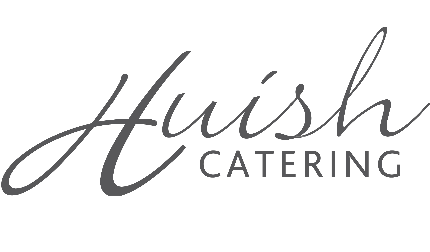 HEPS Hot Lunch Menu Summer 2019WEEK 1MondayTuesdayWednesdayThursdayFridayMAIN COURSEPork SausageswithMashed potatoes(G,S,M)Beef Pasta Bolognaise(G)Roast turkeywithRoast potatoesHomemade MildChicken Curry with50/50 riceJumbo  BatteredFish fingerwithChips(G,F,Mu,M)VEGETARIANQuorn SausagePattiewithMashed potato(G,E,M)Roasted Veg& LentilPasta(G)Vegetable &Cheese bakewithRoast potatoes(G,M)Mild SweetChickpea potatoCurry with 50/50 riceCheese &Potato pie(M)VEGETABLESBaked BeansSweetcornMixed VegetablesGreen BeansPeasDESSERTBlueberry MuffinOrFresh fruit(G,E,M)HomemadeCookieOrFresh fruit(G)Fruit jellyOrFresh fruitChocolate Sponge & SauceOrFresh fruit(G,E,M)Ice–creamOrFresh fruit(M)WEEK 2MondayTuesdayWednesdayThursdayFridayMAIN COURSEMacaroni cheese(M,G)Beef Lasagne(G,M)Roast chickenWithRoast potatoesCheese & hamPizzaWithHerby potatoes(G,M,S)Fish fingersWithChips(G,F)VEGETARIANJacket potatoWithCheese(M)VegetableLasagne(G,M)Chickpea & lentilenchiladasWithRoast potatoes(G)Vegetable pizzaWithHerby potatoes(G,M,S)Cheese quicheWith chips(G,M,E)VEGETABLESBaked beansMixedSaladPeas/carrotsSweetcornWhole-wheatSpaghetti hoops(G)DESSERTApple FlapjackOrFresh fruitSponge of theDayOr Fresh fruit(G,E,M)HomemadeShortbreadOrFresh Fruit(G)Apple Crumble& CustardOrFresh fruit(G,M)Ice–creamOrFresh fruit(M)WEEK 3MondayTuesdayWednesdayThursdayFridayMAIN COURSEChickenMeatballsIn a tomato sauce & pasta (G,E,S)Cottage pie(M)Roast porkWithRoast potatoesChicken & sweetcorn pieWithSaute potatoes(G,M)Fish cakeWith chips(G,F,M,Mu)VEGETARIANFalafel ballsIn a Tomato sauce& pasta(G)Vegetarian cottagePie(M)Ratatouille andMixed bean crumbleWith roast potatoesCheese wheelsWithSaute potatoes(G,M)Veggie fingersWithChips(G)VEGETABLESSweetcornGreen beansBroccoliCarrotsMixed vegPeasDESSERTMousse of the dayOrFresh fruitCocoa &Beetroot BrowniesOrFresh fruit(G,E)StrawberryFruitIce smoothieOrFresh fruitSponge of the dayOrFresh fruit(G,E,M)Ice-creamRollOrFresh fruit (G,E,S,M)